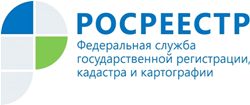 Управление Росреестра по Республике АдыгеяЭлектронная регистрация сделок с недвижимостью в Адыгее: итоги годаВ Адыгее жители региона оценили преимущества электронной подачи документов на регистрацию недвижимости. По данным Управления Росреестра по Республике Адыгея на 30 декабря 2021 года доля заявлений о государственной регистрации, поданных в форме электронного документа, по ипотеке составила 50 процентов, среди договоров участия в долевом строительстве - 43 процента, на государственный кадастровый учет и (или) государственную регистрацию прав - 35 процентов. Управление Росреестра по Республике Адыгея напоминает, что подать документы в соответствии с федеральным законом можно посредством личного обращения в Многофункциональный центр, почтой или в электронном виде.Кроме того, при подаче документов в электронном виде через личный кабинет портала «Госуслуги» государственная пошлина взимается с физических лиц в размере 70 процентов от величины, установленной Налоговым кодексом России. Материал подготовлен Управлением Росреестра по Республике Адыгея-------------------------------------Контакты для СМИ:Пресс-служба Управления Росреестра по Республике Адыгея (8772)56-02-4801_upr@rosreestr.ruwww.rosreestr.gov.ru385000, Майкоп, ул. Краснооктябрьская, д. 44